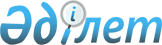 О внесении дополнений в постановление акимата Карасуского района от 4 ноября 2013 года № 243 "Об определении перечня должностей специалистов в области социального обеспечения, образования, культуры, спорта и ветеринарии, являющихся гражданскими служащими и работающих в сельской местности, имеющих право на повышенные не менее чем на двадцать пять процентов должностные оклады и тарифные ставки"
					
			Утративший силу
			
			
		
					Постановление акимата Карасуского района Костанайской области от 29 июля 2015 года № 185. Зарегистрировано Департаментом юстиции Костанайской области 26 августа 2015 года № 5840. Утратило силу постановлением акимата Карасуского района Костанайской области от 21 января 2016 года № 9

      Сноска. Утратило силу постановлением акимата Карасуского района Костанайской области от 21.01.2016 № 9 (вводится в действие со дня подписания).      В соответствии с подпунктом 2) пункта 1 статьи 18, пунктом 3 статьи 238 Трудового кодекса Республики Казахстан от 15 мая 2007 года акимат района ПОСТАНОВЛЯЕТ:



      1. Внести в постановление акимата района от 4 ноября 2013 года № 243 "Об определении перечня должностей специалистов в области социального обеспечения, образования, культуры, спорта и ветеринарии, являющихся гражданскими служащими и работающих в сельской местности, имеющих право на повышенные не менее чем на двадцать пять процентов должностные оклады и тарифные ставки" (зарегистрировано в Реестре государственной регистрации нормативных правовых актов под № 4332, опубликовано 26 декабря 2013 года в районной газете "Қарасу өңірі") следующие дополнения:



      пункт 4 приложения к настоящему постановлению дополнить подпунктами 3), 4), 5) следующего содержания:

      "3) руководитель государственного учреждения и казенного предприятия;

      4) заместитель руководителя государственного учреждения и казенного предприятия;

      5) тренер.".



      2. Настоящее постановление вводится в действие по истечении десяти календарных дней после дня его первого официального опубликования.      Аким Карасуского района                    А. Шамшиев      СОГЛАСОВАНО      Секретарь Карасуского

      районного маслихата

      _________ С. Казиев

      29.07.2015 год
					© 2012. РГП на ПХВ «Институт законодательства и правовой информации Республики Казахстан» Министерства юстиции Республики Казахстан
				